Útmutató a „Technika adatok.xlsx” dokumentum kitöltéséhezA „Technikai adatok.xlsx” dokumentum kitöltésével teljesíthető az elektronikus információs rendszerek biztonsági felügyeletét ellátó hatóságok, valamint az információbiztonsági felügyelő feladat- és hatásköréről, továbbá a zárt célú elektronikus információs rendszerek meghatározásáról szóló 187/2015. (VII. 13.) Korm. rendelet 10/D. (1) bekezdésében meghatározott adatszolgáltatási kötelezettség.A kitöltött fájlt a Nemzetbiztonsági Szakszolgálat Hivatali Kapujára (KRID: 427386978) kell megküldeni .xlsx formátumban. A beküldést az erre feljogosított személynek kell végrehajtania az érintett szervezet Cégkapuját/Hivatali kapuját, vagy egyéb hiteles küldési módot felhasználva. Az adatszolgáltatást az E-papír szolgáltatás igénybevételével is meg lehet tenni.Törzsszám: Állami szervek esetében a MÁK PIR adatbázis alapján töltendő ki, gazdálkodó szervezetek esetében az adószám első 8 karaktere.Szervezet neve: Állami szervek esetében a MÁK PIR adatbázisban megtalálható elnevezés, gazdálkodó szervezetek esetében a cégjegyzékben található hosszú elnevezés.EIR megnevezése: Az elektronikus információs rendszer (a továbbiakban: EIR) pontos megnevezése. Amennyiben megtörtént már az EIR-ek osztályba sorolása, akkor az OVI űrlapon feltüntetett megnevezéssel szükséges megegyeznie.Nyújtott szolgáltatás: Azon szolgáltatásokat kell feltüntetni, amelyeket az EIR nyilvánosan nyújt, és amelyek elérhetőek az EIR által használt nyilvános IP címen.(pl. Incidens bejelentés – nki.gov.hu)Nyilvános IP: Azokat a nyilvános IP címeket kell feltüntetni, amelyen keresztül az EIR a nyilvános szolgáltatást nyújtja, valamint a szolgáltatásokhoz kapcsolódó tartalék IP címeket.(pl. 82.206.8.10)Domain név: Az EIR által használt domain neveket kell feltüntetni.(pl. nki.gov.hu; ncsc.gov.hu)Közreműködő szervezetek: Az EIR üzemeltetésében részt vevő; közreműködő jogi személyt, vagy jogi személyiséggel nem rendelkező gazdálkodó szervezeteket kell feltüntetni.Szolgáltatók: Az EIR működtetéséhez igénybe vett elektronikus hírközlési szolgáltatást, vagy közvetítő szolgáltatást és e szolgáltatásokat nyújtó szolgáltatókat kell feltüntetni.(pl. Internet-hozzáférési szolgáltatás, Magyar Telekom Nyrt.)Megjegyzés: Minden egyéb, az adott EIR vonatkozásában releváns információ feltüntethető.(pl. router típusa, kiszolgáló operációsrendszer típusa, weboldal esetén keretrendszer típusa, további szolgáltató vagy közreműködő szervezetek megnevezése)Példa a kitöltéshez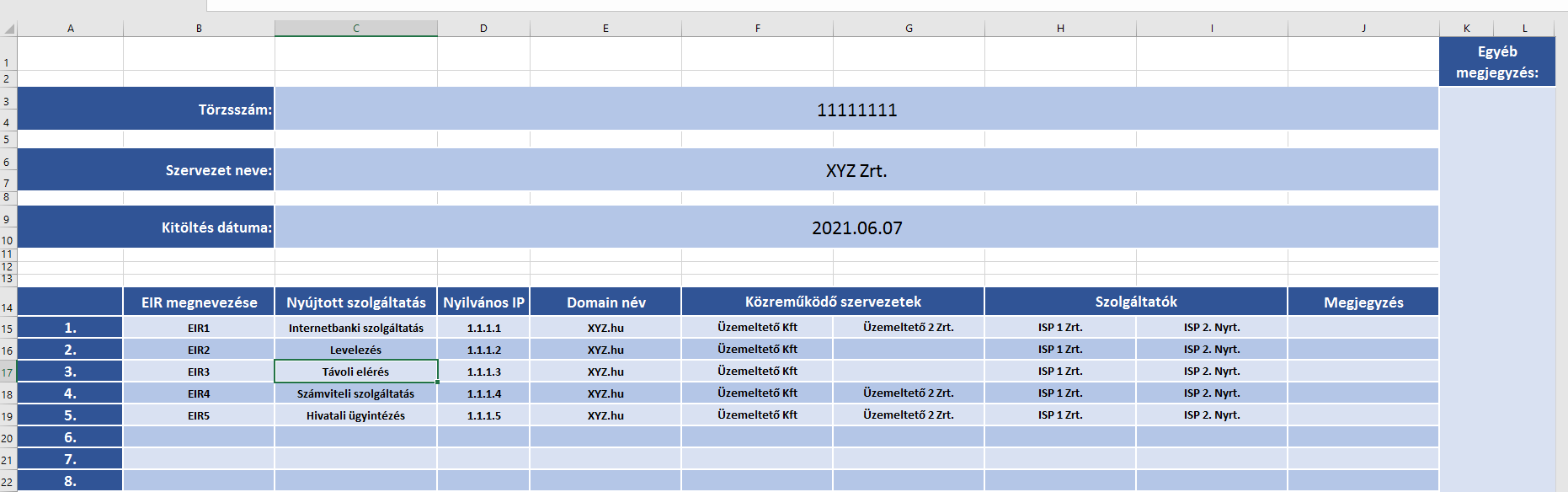 